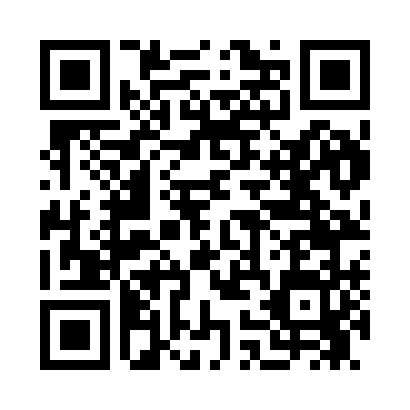 Prayer times for Stalbird, New York, USAMon 1 Jul 2024 - Wed 31 Jul 2024High Latitude Method: Angle Based RulePrayer Calculation Method: Islamic Society of North AmericaAsar Calculation Method: ShafiPrayer times provided by https://www.salahtimes.comDateDayFajrSunriseDhuhrAsrMaghribIsha1Mon3:285:211:055:128:4910:412Tue3:295:211:055:128:4910:413Wed3:305:221:055:138:4810:404Thu3:315:231:055:138:4810:395Fri3:325:231:065:138:4810:396Sat3:335:241:065:138:4710:387Sun3:345:251:065:138:4710:378Mon3:355:251:065:138:4610:369Tue3:375:261:065:138:4610:3510Wed3:385:271:065:138:4510:3411Thu3:395:281:065:138:4510:3312Fri3:405:291:075:128:4410:3213Sat3:425:291:075:128:4410:3114Sun3:435:301:075:128:4310:3015Mon3:445:311:075:128:4210:2916Tue3:465:321:075:128:4110:2717Wed3:475:331:075:128:4110:2618Thu3:495:341:075:128:4010:2519Fri3:505:351:075:118:3910:2320Sat3:525:361:075:118:3810:2221Sun3:535:371:075:118:3710:2122Mon3:555:381:075:118:3610:1923Tue3:565:391:075:108:3510:1824Wed3:585:401:075:108:3410:1625Thu4:005:411:075:108:3310:1426Fri4:015:421:075:098:3210:1327Sat4:035:431:075:098:3110:1128Sun4:045:441:075:098:3010:0929Mon4:065:451:075:088:2910:0830Tue4:085:461:075:088:2810:0631Wed4:095:471:075:078:2610:04